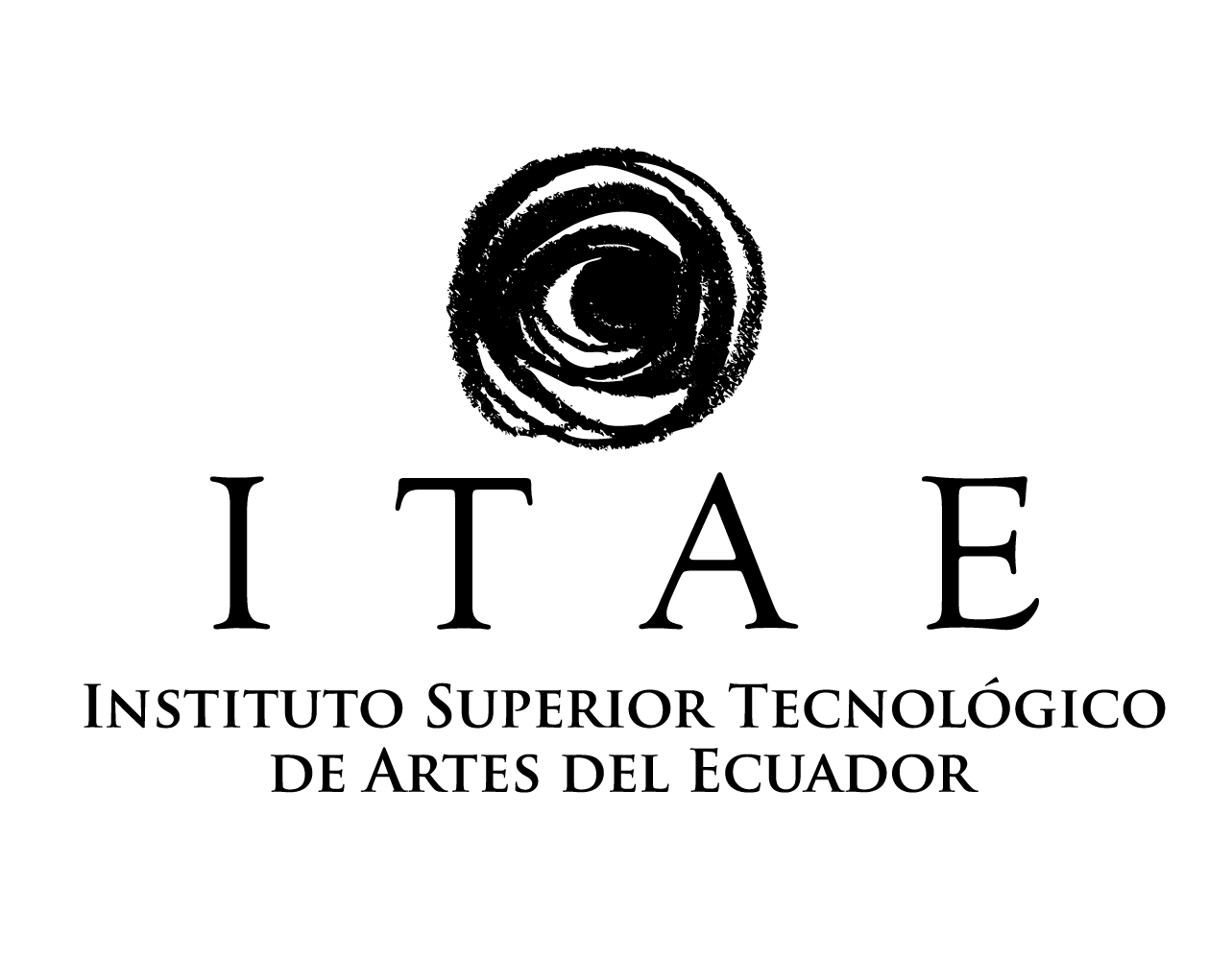 NOMBRE DEL PROYECTO / PROPUESTAFECHA INICIO: XX DE XXXXX FECHA FIN:  XX DE XXXX DEL 202XPOR: NOMBRES APELLIDOS 2021DATOS INFORMATIVOS:Nombre y Descripción:Plantearlo de forma corta y entendible para su difusión, que indique puntualmente que necesidad o problemática pretender resolver y a qué público pretende beneficiar. (La descripción no podrá superar un párrafo de 3 a 5 líneas)Carrera:Indicar la carrera o carreras involucradas en el proyecto/propuesta.Asignaturas Relacionadas:Indicar las asignaturas, aprobadas previamente, relacionadas a la ejecución del proyecto.Semestre:Indicar el semestre en el que se desarrollará esta propuesta.Participantes:Indicar el nombre de los estudiantes participantes del proyecto.Modalidad:Indicar si la aplicación del proyecto será presencial o virtual.Frecuencia:Expresarlo en horas, días, semanas o meses.Duración:Desde que fecha hasta que fecha.Resultado:Determinar si el resultado final de la práctica es un producto o servicio.Beneficiarios:Indicar el o los beneficiarios de la realización de este proyecto/propuesta.Nombre de Institución de realización de prácticas: Indicar la empresa/institución, donde realizará las prácticas.Nombre:Dirección:Ruc:Teléfono:Supervisor de prácticas: Indicar la persona que estaría encargada de supervisar sus prácticas en la institución que realicen las prácticas.Nombre:Teléfono:Correo:FUNDAMENTACIÓN DEL PROYECTOAntecedentes:Detallar de un modo resumido las circunstancias, factores o situaciones que originan el proyecto, así como las necesidades que se pretende intervenir. (Mínimo un párrafo de 5 líneas, máximo dos párrafos de 5 líneas)Justificación:Indicar de qué manera la ejecución de este proyecto/propuesta ofrecerá solución parcial o total a la problemática planteada. (Mínimo un párrafo de 5 líneas, máximo dos párrafos de 5 líneas)OBJETIVOS:Objetivo General:De forma breve, concisa plantear claramente qué resultado o situación mejorada se espera al finalizar el proyecto, cómo se obtendrá dicho resultado y para qué se ejecuta el proyecto. Considerar que el objetivo general debe lograr dar solución al problema formulado en la justificación, de tal forma que permita obtener para los beneficiarios del proyecto, un escenario mejorado. (Mínimo un párrafo de 3 líneas, máximo de 5)Objetivos Específicos:Enlistar o describir los resultados parciales que permitan cumplir con el objetivo general del proyecto. Estos (se recomienda no más de tres o cuatro) deben estar en concordancia con el objetivo general.RECURSOS:Humanos:Enlistar que personal se requerirá para el cumplimiento de los objetivos.Logísticos:Enlistar los espacios, permisos o gestiones que se requerirán para el cumplimiento de los objetivos.Técnicos/Tecnológicos:Enlistar los equipos  que se requerirán para el cumplimiento de los objetivos.CRONOGRAMA:Presentar el detalle de los contenidos distribuidos en días si el proyecto/propuesta dura una o dos semanas, o en semanas si el proyecto/propuesta supera los 10 días laborables e indicar el total de horas empleadas por día o por semana según lo amerite.IMPACTO:Resultados Esperados:Describir o enlistar los resultados que se espera conseguir con la ejecución del proyecto/propuesta. (Mínimo un párrafo de 5 líneas, máximo dos párrafos de 5 líneas)Resultados Obtenidos:Describir los resultados conseguidos con la ejecución del proyecto/propuesta, mencionar las ventajas, desventajas y recomendaciones. (Mínimo dos párrafos de 5).RESPONSABLESRESPONSABLESRESPONSABLESFirma:Firma:Firma:Elaborado por:Revisado por:Autorizado por:Fecha:Fecha:Fecha:Días/SemanasContenido/ActividadTotal de Horas